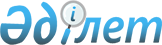 О внесении изменений в решение маслихата района имени Габита Мусрепова от 29 декабря 2022 года № 25-2 "Об утверждении бюджета Бирликского сельского округа района имени Габита Мусрепова на 2023-2025 годы"Решение маслихата района имени Габита Мусрепова Северо-Казахстанской области от 23 мая 2023 года № 3-27
      Маслихат района имени Габита Мусрепова Северо-Казахстанской области РЕШИЛ:
      1. Внести в решение маслихата района имени Габита Мусрепова "Об утверждении бюджета Бирликского сельского округа района имени Габита Мусрепова на 2023-2025 годы" от 29 декабря 2022 года № 25-2 следующие изменения:
      пункт 1 изложить в новой редакции:
       "1. Утвердить бюджет Бирликского сельского округа района имени Габита Мусрепова на 2023-2025 годы согласно приложениям 1, 2 и 3 соответственно к настоящему решению, в том числе на 2023 год в следующих объемах:
      1) доходы – 32 096 тысяч тенге:
      налоговые поступления – 6 545 тысяч тенге;
      неналоговые поступления – 0;
      поступления от продажи основного капитала – 0;
      поступления трансфертов – 25 551 тысяча тенге;
      2) затраты – 32 479,7 тысяч тенге;
      3) чистое бюджетное кредитование – 0:
      бюджетные кредиты – 0;
      погашение бюджетных кредитов – 0;
      4) сальдо по операциям с финансовыми активами – 0:
      приобретение финансовых активов – 0;
      поступления от продажи финансовых активов государства – 0;
      5) дефицит (профицит) бюджета – - 383,7 тысяч тенге;
      6) финансирование дефицита (использование профицита) бюджета – 383,7 тысяч тенге:
      поступление займов – 0;
      погашение займов – 0;
      используемые остатки бюджетных средств – 383,7 тысяч тенге.";
      приложение 1 к указанному решению изложить в новой редакции, согласно приложению к настоящему решению.
      2. Настоящее решение вводится в действие с 1 января 2023 года. Бюджет на 2023 год Бирликского сельского округа района имени Габита Мусрепова
					© 2012. РГП на ПХВ «Институт законодательства и правовой информации Республики Казахстан» Министерства юстиции Республики Казахстан
				
      Председатель маслихата района имени Габита МусреповаСеверо-Казахстанской области 

С.Баумаганбетов
Приложениек решению маслихата районаимени Габита МусреповаСеверо-Казахстанской областиот 23 мая 2023 года № 3-27Приложение 1к решению маслихата районаимени Габита МусреповаСеверо-Казахстанской областиот 29 декабря 2022 года № 25-2
Категория
Класс
Подкласс
Наименование
Сумма (тысяч тенге)
1. Доходы
32 096
1
Налоговые поступления
6 545
01
Подоходный налог
1 500
2
Индивидуальный подоходный налог
1 500
04
Налоги на собственность
5 032
1
Налоги на имущество 
170
3
Земельный налог
8
4
Налог на транспортные средства
4 404
5
Единый земельный налог
450
05
Внутренние налоги на товары, работы и услуги
13
3
Поступления за использование природных и других ресурсов
13
2
Неналоговые поступления
0
3
Поступления от продажи основного капитала
0
4
Поступления трансфертов
25 551
02
Трансферты из вышестоящих органов государственного управления
25 551
3
Трансферты из районного (города областного значения) бюджета
25 551
Функцио-нальная группа
Админи-стратор бюджетных программ
Прог-рамма
Наименование
Сумма (тысяч тенге)
2. Затраты
32 479,7
01
Государственные услуги общего характера
24 601,8
124
Аппарат акима города районного значения, села, поселка, сельского округа
24 601,8
001
Услуги по обеспечению деятельности акима города районного значения, села, поселка, сельского округа
24 601,8
07
Жилищно-коммунальное хозяйство
7 877
124
Аппарат акима города районного значения, села, поселка, сельского округа
7 877
008
Освещение улиц населенных пунктов
877
011
Благоустройство и озеленение населенных пунктов
7 000
15
Трансферты
0,9
124
Аппарат акима города районного значения, села, поселка, сельского округа
0,9
044
Возврат сумм неиспользованных (недоиспользованных) целевых трансфертов, выделенных из республиканского бюджета за счет целевого трансферта из Национального фонда Республики Казахстан
0,2
048
Возврат неиспользованных (недоиспользованных) трансфертов
0,7
3. Чистое бюджетное кредитование
0
Бюджетные кредиты
0
Погашение бюджетных кредитов
0
4. Сальдо по операциям с финансовыми активами
0
Приобретение финансовых активов
0
Поступления от продажи финансовых активов государства
0
5. Дефицит (профицит) бюджета
-383,7
6. Финансирование дефицита (использование профицита) бюджета
383,7
Поступление займов
0
Погашение займов
0
Используемые остатки бюджетных средств
383,7
Категория
Класс
Подкласс
Наименование
Сумма (тысяч тенге)
8
Используемые остатки бюджетных средств
383,7
01
Остатки бюджетных средств
383,7
1
Свободные остатки бюджетных средств
383,7